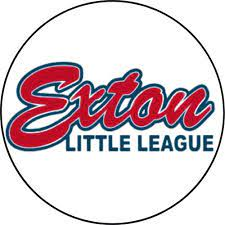 Meeting Date & Time: September 7, 2023Meeting Location: Keva FlatsRecorder: Matt ThayerAttendeesBilly Divito - PresidentNate OttavianiMatt Thayer - VP SoftballEric WeaverErica WaddyLeann SmithDiscussion Notes and Action Items:,Next Meeting:Oct 17, 2023 | 8:00pm | in-personELL BOARD MEETING NOTESTopicOwnershipDue DateOverall numbers are up YoY. Need to explore how to recruit from the new housing development areas. BillyPTO organization at Exton and MCH. Connect to organizations. Need a specific person to connect with Exton and MCH schools PTOEarly discount option to register before 1/1/24. Nov 6 target date.To review as decide as part of Oct board meetingBoard to vote in Oct MeetingOct board meetingTraining session for new coaches should get developed. Host in January for coaches and break out by age group. Matt to review current and old content and bring plan to future board meeting (Nov). MattNov board meetingLeanne and Erica to operate as concession managers for the leagueAccess to league communications for bothDesire to have a separate Venmo account and email contact information. Engage with Jeff Anderson on league emails.Volunteers needed - Leanne and Erica to bring program outline for next meeting for funding optionClarify how to get reimbursed for expensesMatt to explore league calendar through websiteCreate list of donation needs for leagueBudget proposal for small and largeFast pro sponsorship for next spring (Leanne to reach out)Matt to provide accessMatt to engage with JeffLeann and Erica to share at Oct board9/109/21Oct boardOpen board roles and great volunteer support neededInquire about Ask Carly to generate social posters, creative to advertiseMatt to engage9/16